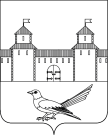 от  02.12.2016 № 2127-пОб изъятии земельного участка для муниципальных нужд в связи с признанием аварийным и подлежащим сносу расположенного на нем многоквартирного дома В соответствии с Бюджетным кодексом Российской Федерации,   Гражданским кодексом Российской Федерации, Земельным  кодексом Российской Федерации, Федеральным законом от 06.10.2003 № 131-ФЗ «Об общих принципах организации местного самоуправления в Российской Федерации», Федеральным законом от 21.07.2007 № 185-ФЗ «О фонде содействия реформированию жилищно-коммунального хозяйства», руководствуясь  статьями 32, 35,40 Устава муниципального образования Сорочинский городской округ Оренбургской области,  Актом обследования многоквартирного дома,  расположенного по адресу: г. Сорочинск, ул.  Фурманова,  д. 62, от 08.08.2006 № 22, Заключением о признании многоквартирного дома, расположенного по адресу:                                г. Сорочинск  ул. Фурманова, д. 62,  от 08.08.2006  № 22 аварийным и подлежащим сносу,  администрация Сорочинского городского округа  Оренбургской области постановляет:1. Изъять для муниципальных нужд земельный участок, категория земель: земли населенных пунктов, разрешенное использование: земли под зданиями (строениями), сооружениями (индивидуальный жилой дом), общая площадь 105 кв.м., адрес (местонахождение) объекта: Оренбургская область, Сорочинский район, г. Сорочинск,                 ул. Фурманова, дом 62, квартира 3, кадастровый номер: 56:45:0102023:18,  в связи                             с признанием аварийным и подлежащим сносу расположенного на нем  многоквартирного дома.2. Управлению архитектуры, градостроительства и капитального строительства администрации Сорочинского городского округа  направить собственникам жилого помещения уведомление об   изъятии  земельного участка для муниципальных нужд в связи с признанием аварийным  и подлежащим сносу расположенного  на нем многоквартирного дома, проект соглашения об изъятии недвижимости для муниципальных нужд, отчет                   об определении выкупной цены за изымаемое жилое помещение, расположенное по адресу: г. Сорочинск, ул. Фурманова, дом 62, квартира 3, кадастровый паспорт изымаемого жилого помещения.3.   Контроль за исполнением настоящего постановления оставляю за собой.4. Настоящее постановление вступает в силу со дня его подписания, подлежит официальному опубликованию в газете «Сорочинский вестник» и подлежит размещению на портале муниципального образования Сорочинский городской округ Оренбургской области.И.о. главы муниципального образованияСорочинский городской округ – первый 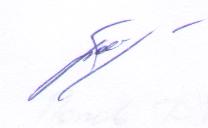 заместитель главы администрации    городского  округа по оперативномууправлению муниципальным хозяйством                                                А.А. БогдановРазослано: в дело, прокуратуре, УАГиКС, Отделу по управлению муниципальным имуществом и земельным отношениям, в газету «Сорочинский вестник».Администрация Сорочинского городского округа Оренбургской областиП О С Т А Н О В Л Е Н И Е 